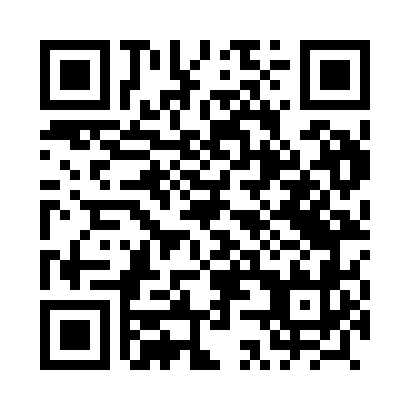 Prayer times for Dorotka, PolandWed 1 May 2024 - Fri 31 May 2024High Latitude Method: Angle Based RulePrayer Calculation Method: Muslim World LeagueAsar Calculation Method: HanafiPrayer times provided by https://www.salahtimes.comDateDayFajrSunriseDhuhrAsrMaghribIsha1Wed2:395:0612:305:377:5510:112Thu2:365:0412:305:387:5710:143Fri2:335:0212:305:387:5810:174Sat2:295:0012:305:398:0010:205Sun2:264:5812:305:408:0110:236Mon2:224:5712:295:418:0310:267Tue2:184:5512:295:428:0510:298Wed2:154:5312:295:438:0610:329Thu2:144:5212:295:448:0810:3610Fri2:144:5012:295:458:0910:3711Sat2:134:4812:295:468:1110:3712Sun2:134:4712:295:478:1210:3813Mon2:124:4512:295:488:1410:3914Tue2:114:4412:295:498:1510:3915Wed2:114:4212:295:508:1710:4016Thu2:104:4112:295:508:1810:4117Fri2:104:4012:295:518:2010:4118Sat2:094:3812:295:528:2110:4219Sun2:094:3712:295:538:2210:4320Mon2:084:3612:295:548:2410:4321Tue2:084:3512:305:558:2510:4422Wed2:074:3312:305:558:2610:4423Thu2:074:3212:305:568:2810:4524Fri2:064:3112:305:578:2910:4625Sat2:064:3012:305:588:3010:4626Sun2:064:2912:305:588:3210:4727Mon2:054:2812:305:598:3310:4728Tue2:054:2712:306:008:3410:4829Wed2:054:2612:306:008:3510:4930Thu2:054:2512:306:018:3610:4931Fri2:044:2412:316:028:3710:50